Nomor    	: 	005/Panitia-Pengadaan/BNMH-Sungai Rumbai/05/2018	          Padang, 13 Mei 2018Perihal	:	Undangan Klarifikasi dan Verifikasi (Pembuktian Kualifikasi)Yth. Direktur/ Pimpinan PerusahaanCV. Adek Karya, Jorong Kubang Panjang Nagari IV Koto Kecamatan Pulau Punjung Kabupaten Dharmasraya;Roan Arsindo, Jl. A. Yani Nomor 271 Kota SawahluntoBerkenaan dengan pelaksanaan lelang pekerjaan Kode Lelang  : 12014016 Nama   Paket  :  Pembangunan Gedung Balai Nikah dan Manasik Haji Kecamatan Sungai Rumbai Satuan Kerja Kantor Kementerian Agama Kabupaten Dharmasraya ,  Pokja akan melaksanakan klarifikasi dan verifikasi terhadap  perusahaan Saudara. Oleh karena itu, kami undang Saudara untuk dapat hadir  dalam rangka kegiatan dimaksud yang akan dilaksanakan pada :									  Ttd									POKJA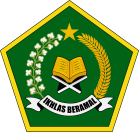 KEMENTERIAN AGAMAKANTOR KABUPETAN DHARMASRAYAPokja Unit Layanan Pengadaan Pembangunan Gedung Balai Nikah dan Manasik HajiKUA Kecamatan Sungai Rumbai Kabupaten DharmasrayaHari/ Tanggal:Senin/ 14 Mei 2018Pukul:8.00 sd 16.00 Wib (istirahat pukuk 12.15 sd.13.30 Wib) dan jika waktu Sholat telah masuk telah masuk, proses klarifikasi/ pembuktian kualifikasi istirahat. Kemudian dilanjutkan setelah sholat. Kehadiran lewat tanggal dan jam sebagaimana tersebut diatas, peserta dapat dinyatakan mengundurkan diriTempat:Kantor Wilayah Kementerian Agama Provinsi Sumatera BaratJl. Kuini Nomor 79 B PadangAcara:Klarifikasi dan Verifikasi (Pembuktian Kualifikasi) Membawa dokumen dokumen yang telah dipersyaratkan dan menyerahkan 1 (rangkap) salinan kepada Pokja :Printout dokumen yang diupload Dokumen perusahaan asli seperti Akta Pendirian perusahaan beserta Perubahannya, SIUJK, SBU BG.004, Laporan Pajak Tahunan (SPT Tahun 2017)Membawa Dokumen Kontrak Asli (Jika Penyedia terlah berdiri lebih dari 4 tahun)Menghadirkan Tenaga Ahli/ Personil IntiCatatan:Yang dapat menghadiri acara Klarifikasi dan Verifikasi (Pembuktian Kualifikasi) ini harus  Direktur atau  yang diberi Kuasa oleh Direktur / Pimpinan Perusahaan dengan ketentuan yang diberi kuasa adalah yang namanya tercantum dalam akta pendirian / perubahan  perusahaan, Jika tidak dihadiri pihak yang berwenang  tersebut maka perusahaan Saudara dapat dianggap mengundurkan diri.